Pressmeddelande 21 november 2019Framgångsrika musikproducenter på besök i KarlstadI helgen arrangeras MECO Music Weekend, en helg där några av Sveriges internationellt framgångsrika musikproducenter gästar staden. På fredag håller låtskrivarna Maria Marcus och Lisa Desmond ett seminarium om hur en lyckas på den asiatiska musikmarknaden. På lördag kommer Jonas Wallin ge inblick i några av sina mest framgångsrika musikprojekt. Helgen arrangeras av Studiefrämjandets musikprojekt MECO.MECO Music Weekend startar på fredag med Maria Marcus och Lisa Desmond som berättar om sina framgångsrika karriärer med över 10 miljoner sålda skivor. I seminariet går de igenom vilka förutsättningar som krävs för att lyckas som låtskrivare och producent internationellt. Seminariet hålls på Karlstads universitet på fredag kväll.Helgen fortsätter på lördag med ett seminarium av Jonas Wallin, som bland annat arbetat med Avicii, Cazzette och Wiktoria. Jonas kommer att berätta om sin resa till att bli professionell låtskrivare på den internationella musikmarknaden. Han kommer bland annat att bjuda deltagarna på inblickar i några av hans största musikprojekt.  Att några av Sveriges mest framgångsrika musikproducenter och låtskrivare kommer till Karlstad är stort! Det ger värmländska musikaktörer en unik inblick i den internationella musikindustrin, säger Joakim Johansson, branschutvecklare i MECO. MECO Music Weekend arrangeras av MECO, ett Interregprojekt för att utveckla musikbranschen i Värmland och Hedmark. Helgen är öppen för alla som på ett eller annat sätt är verksamma inom musik i Värmland eller Hedmark.PresskontaktJoakim Johansson 
joakim@m-eco.se
0046 733 22 39 49MECO är ett EU-finansierat Interreg-projekt mellan Karlstads universitet, Høgskolen i Innlandet och Studiefrämjandet. Projektet medfinansieras av Region Värmland, Arvika Kommun och Hedmarks Fylkes-kommun. Studiefrämjandet är ett av Sveriges största studieförbund. En ideell förening grundad av våra 19 medlemsorganisationer Vi är partipolitiskt och religiöst obundna och varje år samlas över 200 000 deltagare i våra studiecirklar och kurser. 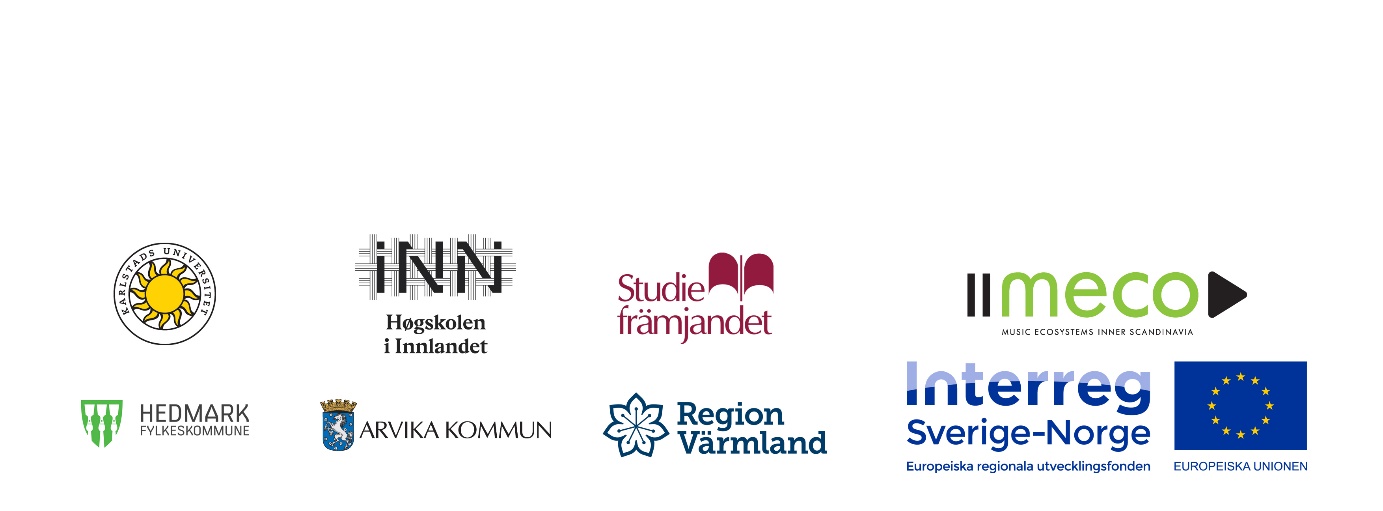 